16 марта  2023 года   согласно  графику  работы    мониторинговая группа  по контролю питания учащихся осуществила   плановую  проверку  деятельности  школьной  столовой.  При  проверке   было выявлено:   1)Продукция соответствует меню (картофельное пюре, рыбные котлеты, салат из моркови, компот,  хлеб,яблоко) 2) Санитарное состояние пищеблока соответствует требованиям, посуды находятся в назначенных местах, битая посуда не обнаружена, складские помещения сухие, питьевой режим учащихся соблюдается) Даны рекомендации: Работать согласно санитарным нормам; 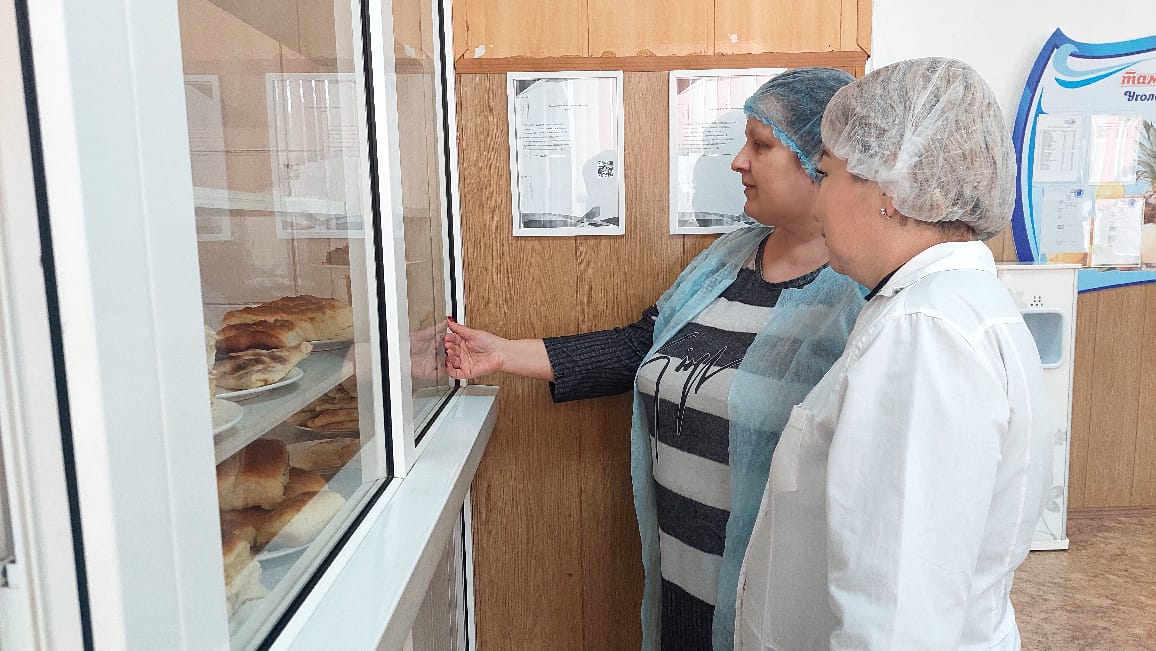 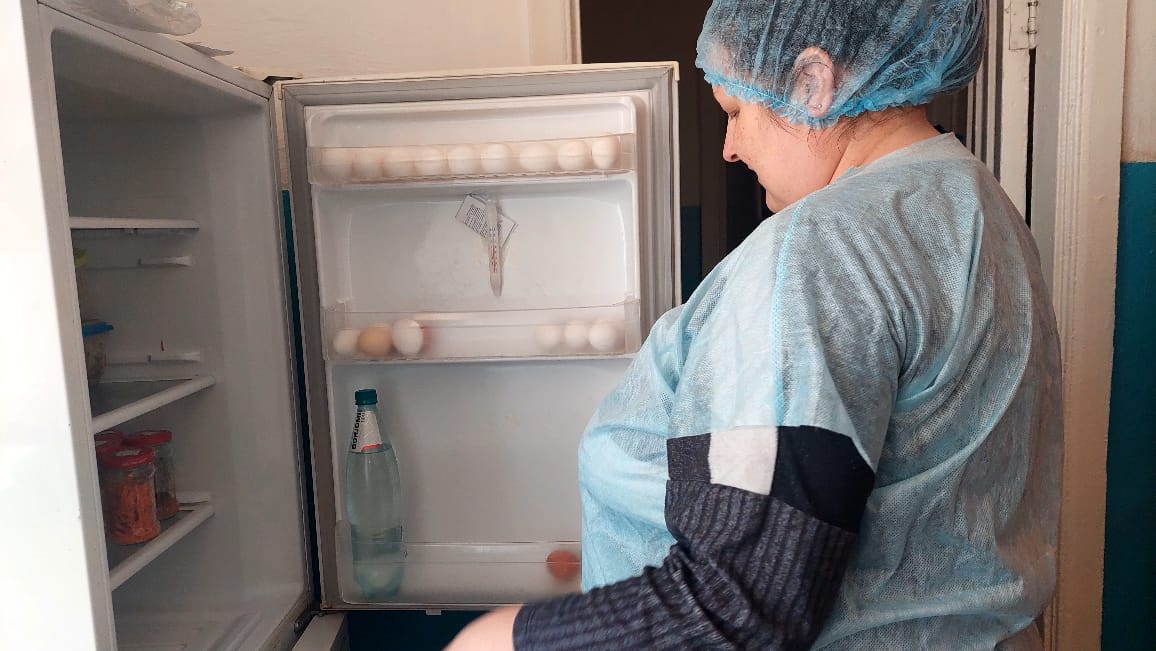 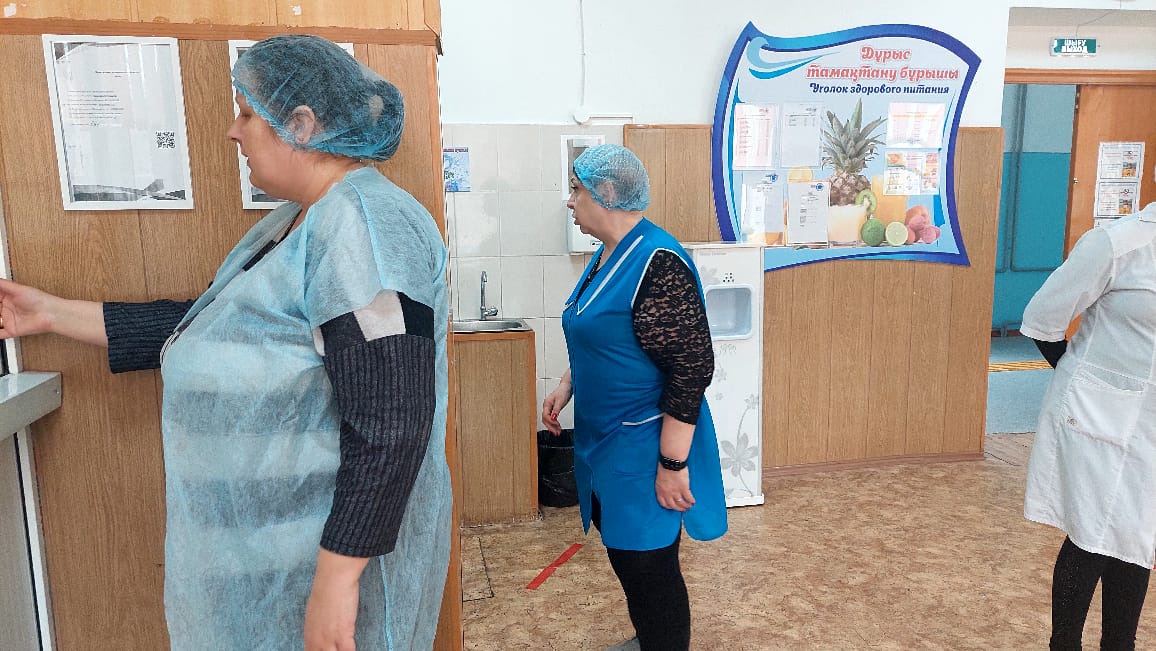 